                                    RGM – 0. ročník                                                                                 Meno: .......................................Obtiahni a skús písať do riadkov aj sám:____________________________________________________________________________________________________________________________________________________________________________________________________________________________________________________________________________________________________________________________________
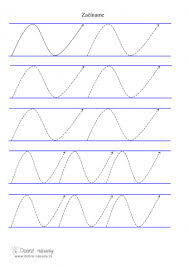 Zajačika a kvetinky obtiahni podľa obrázka: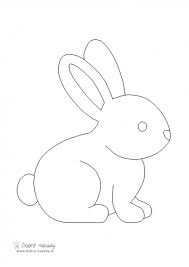 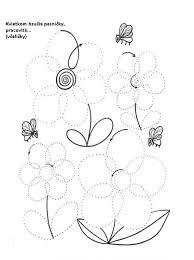 